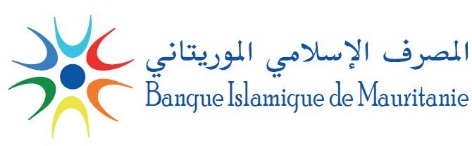 FORMULAIRE D’ADHESION AU SERVICE E-BANKING                                                                      (Personne physique)Je soussigné (e) : Nom : M, Mme, Melle …………………………………………………………………………………………………………………  Prénom :………………………………………………………………………………………………………………………………………Adresse :………………………………………………………………… …………………………………………………………………..Je souscris à l’abonnement E-BANKING et autorise la Banque Islamique de Mauritanie  à prélever automatiquement sur mon compte ci-dessous, le montant de l’abonnement mensuel de 500 MRO HT.Numéro de compte : …………………………………….Par ailleurs, je propose les USERS NAMES suivant :N°1: ----------------------------------------------------N°2: ----------------------------------------------------N°3: ----------------------------------------------------Je souhaite recevoir mon mot de passe sur l’adresse électronique suivante :……………………………………………………………Et l’ID sur le numéro de portable figurant ci-dessous :……………………………………………………….J’affirme avoir lu et accepté les conditions générales d’abonnement au service E-BANKING .Je déclare sur l’honneur, que l’ensemble des données inscrites par mes soins, sur le présent formulaire, sont exactes et j’y adhère sans aucune réserve.Pour le client                                                                                                                   Pour la Banque 